Бланк Решения Горловского городского совета Донецкой Народной Республики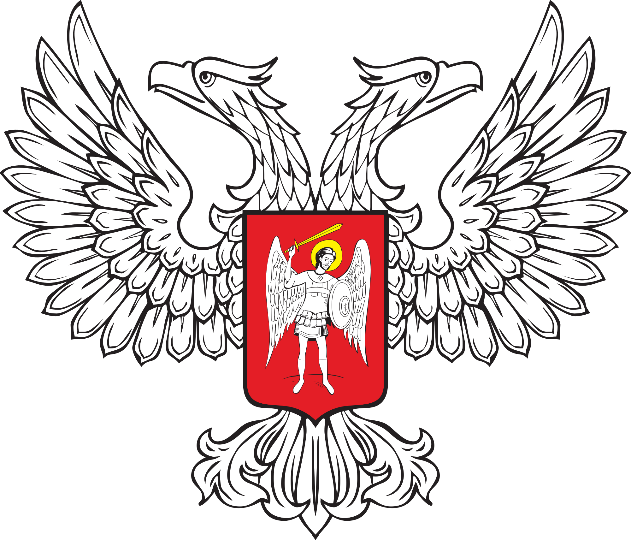 ГОРЛОВСКИЙ ГОРОДСКОЙ СОВЕТДОНЕЦКОЙ НАРОДНОЙ РЕСПУБЛИКИРЕШЕНИЕ____ ____________ 20__ г.		                                                  № _________г. ГорловкаБланк письма Горловского городского совета Донецкой Народной Республики__________________  №  _________на №______________ от __________Приложение к РегламентуГорловского городского совета Донецкой Народной Республики (п. 63.1)ГОРЛОВСКИЙ ГОРОДСКОЙ СОВЕТДОНЕЦКОЙ НАРОДНОЙ РЕСПУБЛИКИпросп. Победы, 67,  г. Горловка,  ДНР